Diplomatic Conference for the Adoption of a New Act of the Lisbon Agreement for the Protection of Appellations of Origin and Their International RegistrationGeneva, May 11 to 21, 2015admission of observerprepared by the Secretariat	Since the meeting of the Preparatory Committee of the Diplomatic Conference for the Adoption of a Revised Lisbon Agreement on Appellations of Origin and Geographical Indications, when the list of invitees to the Diplomatic Conference was approved (LI/R/PM/3 and LI/R/PM/6), the Director General has received a request from the following non-governmental organization (NGO) for admission to attend the Diplomatic Conference as an observer:Indigenous Peoples' Center for Documentation, Research and Information (DOCIP).	A short profile of the NGO mentioned in paragraph 1, above – its objectives, structure and membership – appears in the Annex of this document.  It is proposed that the NGO mentioned in paragraph 1 be invited to the Diplomatic Conference as an “Observer”.	The Diplomatic Conference is invited to take a decision on the proposal appearing in paragraph 2, above.[Annex follows]ANNEXIndigenous Peoples' Center for Documentation, Research and Information (DOCIP)Headquarters:  DOCIP was created in 1978 at the request of the Indigenous delegations participating in the first international conference of non-governmental organizations on Indigenous issues held at the United Nations in 1977, and has its headquarters in Geneva, Switzerland.  Objectives:  DOCIP’s principal objective is to contribute to the realization of the right to self-determination of indigenous peoples in two respects: the right to participate in decision-making at national and international levels; and the right to autonomy in their governance.  It provides documentation, information and technical/secretariat support services to Indigenous Peoples during international conferences and negotiations so that they have the means to participate effectively, and coordinate with each other.  DOCIP works to ensure that indigenous peoples and other stakeholders worldwide have access to information relevant to international procedures concerning the rights of indigenous peoples, as well as to provide indigenous peoples with the tools necessary to establish an effective dialogue with relevant authorities concerning their rights.  Within the context of meetings of the WIPO Intergovernmental Committee on Intellectual Property and Genetic Resources, Traditional Knowledge and Folklore, DOCIP offers, among its services, translation and interpretation to Indigenous communities and organizations in four languages.  Structure:  DOCIP’s primary governing bodies consist of a Council and Committee, supported by a core staff, associates and a network of a large number of volunteers worldwide.[End of Annex and of document]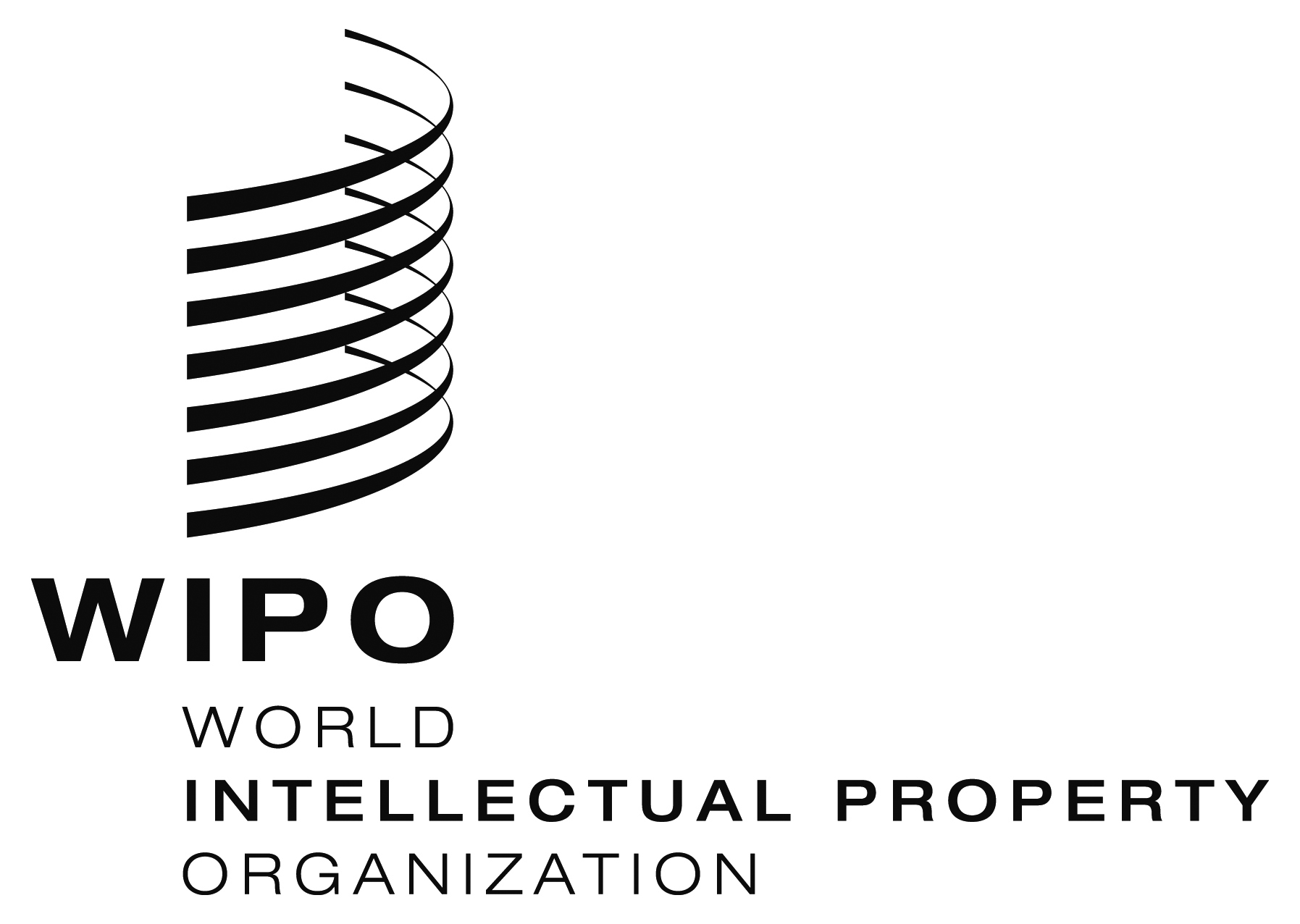 ELI/DC/8  LI/DC/8  LI/DC/8  ORIGINAL:  EnglishORIGINAL:  EnglishORIGINAL:  EnglishDATE:  May 11, 2015DATE:  May 11, 2015DATE:  May 11, 2015